Name ___________________________________________________________________________________________  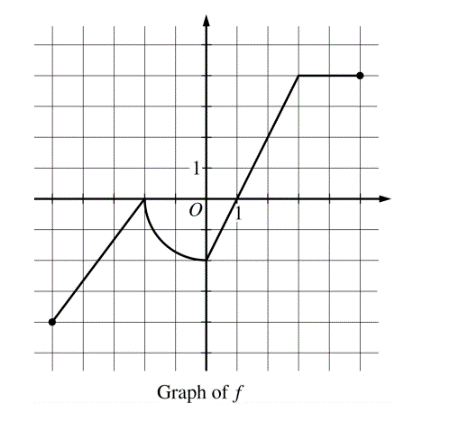 AP Calculus Unit 6a Practice Test Free Response     NO CALCULATOR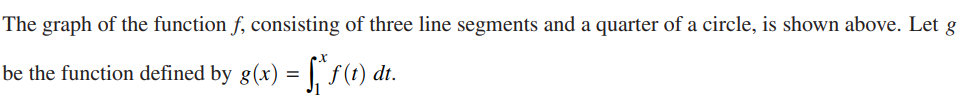 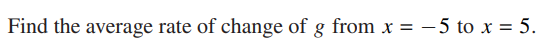 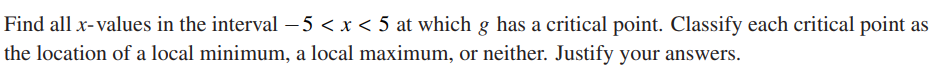  Determine the absolute maximum value of g on the closed interval . Justify your answer.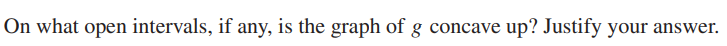 